	Szanowni Państwo!	Jest nam niezmiernie miło, że planują Państwo przystąpić do Platformy Czasopism KUL (CzasKUL) i wdrożyć usługę elektronicznego zarządzania czasopismem w oparciu o międzynarodowe oprogramowanie Open Journal Systems. Dołożymy wszelkich starań, aby proces przygotowania
i implementacji przebiegł sprawnie oraz by byli Państwo zadowoleni z efektów.	W związku z pracami implementacyjnymi zwracamy się z serdeczną prośbą o wypełnienie krótkiej ankiety aplikacyjnej zawierającej najbardziej aktualne informacje dotyczące Państwa czasopism. Jeżeli życzą sobie Państwo, aby informacje funkcjonowały w kilku wersjach językowych, prosimy zamieszczać je poniżej w tych samych polach. Oprócz języka, w którym ukazuje się czasopismo, wymagana jest wersja angielska.	Wraz z wypełnionym formularzem niniejszej ankiety prosimy o przesłanie (repozytorium@kul.pl) także: pliku graficznego z okładką aktualnego numeru czasopisma (PNG lub JPG) oraz formularzy recenzji, oświadczeń i umów.								Z nadzieją na dobrą współpracę,						Zespół Działu Repozytorium i Pozycjonowania WydawnictwTytuł czasopismaISSN drukISSN on-lineKontakt do redakcji czasopisma (adres i siedziba redakcji, numer telefonu, adres email oraz dane członka redakcji do kontaktu)Zespół redakcyjnyRedakcja czasopisma (funkcja, imię i nazwisko, afiliacja, adres e-mail, nr ORCID)Inne zespoły (nazwa zespołu, wszyscy członkowie - imię i nazwisko, afiliacja, jeżeli afiliacja jest nieznana wystarczy podać kraj, ORCID)Krótki opis czasopisma na główną stronę platformyCel i zakres tematyczny czasopismaWytyczne dla autorów (zasady przygotowania tekstu, ewentualne oświadczenia w pdfProces recenzji (opis oraz ewentualny formularz w pdf i wersji edytowalnej)Etyka publikacji (w oparciu o wytyczne COPE dla wydawców czasopism)Prawa autorskie (opis oraz ewentualna umowa w pdf i wersji edytowalnej)Domyślny język czasopisma (jaka wersja językowa czasopisma ma być wyświetlona po wejściu na nią ze strony głównej platformy)Język publikacji tekstówNazwy stałych działów czasopisma wraz z informacją, czy zamieszczone tam publikacje
są recenzowaneRecenzenci (imię i nazwisko, afiliacja, kraj, nr ORCID) Wskaźniki czasopisma (IF, MNISW, IC, GS, SNIP itp.)Indeksacja czasopisma w bazach, katalogach, wyszukiwarkachW przypadku problemów lub wątpliwości związanych z wypełnieniem formularza prosimy o kontakt z Działem Repozytorium i Pozycjonowania Wydawnictw: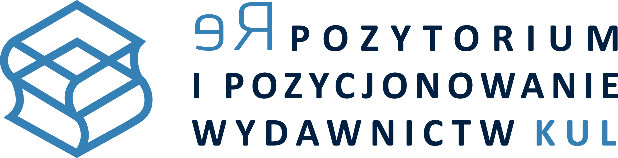 e-mail: repozytorium@kul.pltel.: 81 445 31 89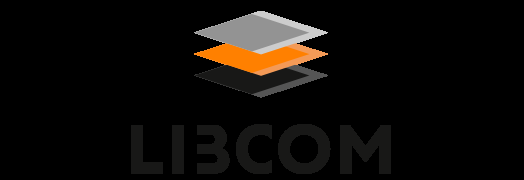 LIBCOM Piotr KarwasińskiKontakt:help@libcom.plhttp://www.libcom.plInformacje niezbędne do podjęcia decyzji o przyjęciu czasopisma na Platformę Czasopism KUL (CzasKUL)WydziałRodzaj własności czasopisma (wydawca, współwydawca) Numer umowy wydawniczej określającej własnośćAdres strony internetowej redakcji czasopisma/WydawcyRok założenia czasopismaWpis do Rejestru Dzienników i Czasopism Czy czasopismo zostało wpisane do Rejestru Dzienników i Czasopism we właściwym Sądzie Okręgowym?  TAK     NIERodzaj stosowanej umowy wydawniczej.Deklaracja otwartościCzy artykuły publikowane w czasopiśmie udostępniane są w Otwartym Dostępie na wybranej licencji CC?  TAK   NIEW przypadku odpowiedzi „TAK” – proszę wskazać stosowany rodzaj licencji CC.Czy redakcja stosuje okres embargo na dostęp do treści? 	 TAK NIEW przypadku odpowiedzi „TAK” proszę uzupełnić pole poniżej.Deklarowana częstotliwość czasopismaW przypadku odpowiedzi „INNE” – proszę uzupełnić pole poniżej.Regularność wydawaniaCzy w danym roku wydano zadeklarowaną liczbę numerów? TAK  NIEW przypadku odpowiedzi „NIE” proszę uzupełnić pole poniżej.Czy w poszczególnych numerach publikowana jest podobna liczba artykułów? TAK NIEW przypadku odpowiedzi „NIE” proszę uzupełnić pole poniżej.Opóźnienia wydawniczeCzy czasopismo ma opóźnienia wydawnicze? TAK NIEW przypadku odpowiedzi „TAK” proszę uzupełnić pole poniżej.Ostatni numer wydany w ubiegłym roku.RecenzowanieCzy czasopismo jest recenzowane?  TAK NIE Typ recenzji Proszę określić, jaki typ recenzji jest stosowany przez redakcję. Jednostronnie anonimowa  Obustronnie anonimowa - double blind review proces  Otwarta  Nr ORCIDCzy redakcja wymaga od recenzentów posiadania i stosowania nr. ORCID? TAK NIERecenzenciCzy nazwiska recenzentów współpracujących są ujawniane na stronie www czasopisma?  TAK    NIEAbstraktyCzy abstrakty artykułów przygotowywane są w języku angielskim (uznawany jest abstrakt umieszczony w pdf-e)? TAK NIETytuły artykułów są w języku angielskim?Czy tytuły artykułów przygotowywane są w języku angielskim? TAK NIESłowa kluczowe Czy słowa kluczowe przygotowywane są w języku angielskim? TAK NIEBibliografiaCzy bibliografia jest wydzielona jako osobna część artykułu?  TAK NIECzy bibliografia załącznikowa jest zapisana w alfabecie łacińskim (transliteracja)?  TAK NIEStyl bibliograficznyCzy stosowany jest międzynarodowy styl bibliograficzny? TAK NIEW przypadku odpowiedzi „TAK” proszę uzupełnić pola poniżej.Kodeks postępowania etycznegoCzy wdrożony został kodeks postępowania etycznego?  TAK NIEProcedury COPE Czy są stosowane procedury COPE? TAK NIECzłonkowstwo w COPECzy redakcja czasopisma jest członkiem COPE?  TAK NIEMiędzynarodowość autorów Czy autorzy publikujący w czasopiśmie są afiliowani poza granicami Polski? TAK   NIEW przypadku odpowiedzi „TAK” proszę uzupełnić pole poniżej.Międzynarodowość redaktorów Czy redaktorzy, członkowie Rady Naukowej czasopisma są afiliowani poza granicami Polski? TAK NIEW przypadku odpowiedzi „TAK” proszę uzupełnić pole poniżej.Identyfikator ORCIDCzy redakcja czasopisma wymaga od autorów, redaktorów, recenzentów posiadania nr. ORCID?  TAK NIECytowalność artykułów w bazie Scopus Czy artykuły publikowane w czasopiśmie są indeksowane w bazie Scopus? TAK NIEW przypadku odpowiedzi „TAK” proszę uzupełnić pole poniżej.Cytowalność rady redakcyjnej Czy testy członków rady redakcyjnej czasopisma są indeksowane w bazie Scopus? TAK NIEW przypadku odpowiedzi „TAK” proszę uzupełnić pole poniżej.Strona internetowaCzy czasopismu jest dedykowana osobna strona www? TAK NIEW przypadku odpowiedzi „TAK” proszę uzupełnić pole poniżej.Czy strona internetowa czasopisma jest przejrzysta – zawiera ogólne informacje?  TAK NIECzy strona internetowa jest aktualizowana na bieżąco (w tym kontakty do redakcji)?  TAK NIECzy artykuły publikowane w czasopiśmie dostępne są online?  TAK NIECzy czasopismo posiada stronę w języku angielskim?  TAK NIECzy na stronie czasopisma umieszczone są informacje o redaktorze naczelnym, redaktorach tematycznych? TAK NIECzy na stronie czasopisma umieszczony jest skład redakcji, rady naukowej? TAK NIECzy na stronie czasopisma umieszczone są wskazówki dla autorów wyjaśniające procedurę składania prac oraz kryteria przyjęcia tekstów? TAK NIECzy na stronie czasopisma umieszczone jest oświadczenie dotyczące zasad postępowania w przypadku zachowań nieetycznych (jasno określone procedury)? TAK NIECzy na stronie czasopisma umieszczone są informacje o kosztach i opłatach lub ich braku? TAK NIECzy na stronie czasopisma umieszczone są informacje o dostępie do pełnych tekstów – wskazanie licencji (już na poziomie spisu treści)? TAK NIEPolityka otwartościCzy artykuły publikowane są w otwartym dostępie?  TAK NIEW przypadku odpowiedzi „TAK” proszę uzupełnić pole poniżej.Czy redakcja stosuje okres embargo na dostęp do treści?  TAK NIEW przypadku odpowiedzi „TAK” proszę uzupełnić pole poniżej.TerminowośćCzy przestrzegane są terminy ukazywania się poszczególnych numerów? TAK NIEAdres redakcji:Siedziba redakcji:Numer telefonu:Adres e-mail:Imię i nazwisko członka z redakcji do kontaktu:CZŁONKOWIE REDAKCJI CZASOPISMACZŁONKOWIE REDAKCJI CZASOPISMACZŁONKOWIE REDAKCJI CZASOPISMACZŁONKOWIE REDAKCJI CZASOPISMACZŁONKOWIE REDAKCJI CZASOPISMAFunkcjaImię i nazwiskoAfiliacjaAdres e-mailNr ORCIDINNE ZESPOŁYINNE ZESPOŁYINNE ZESPOŁYINNE ZESPOŁYNazwa zespołuImię i nazwiskoAfiliacja – jeśli jest nieznana proszę podać krajNr ORCIDRECENZENCIRECENZENCIRECENZENCIRECENZENCIImię i nazwiskoAfiliacjaKraj Nr ORCID